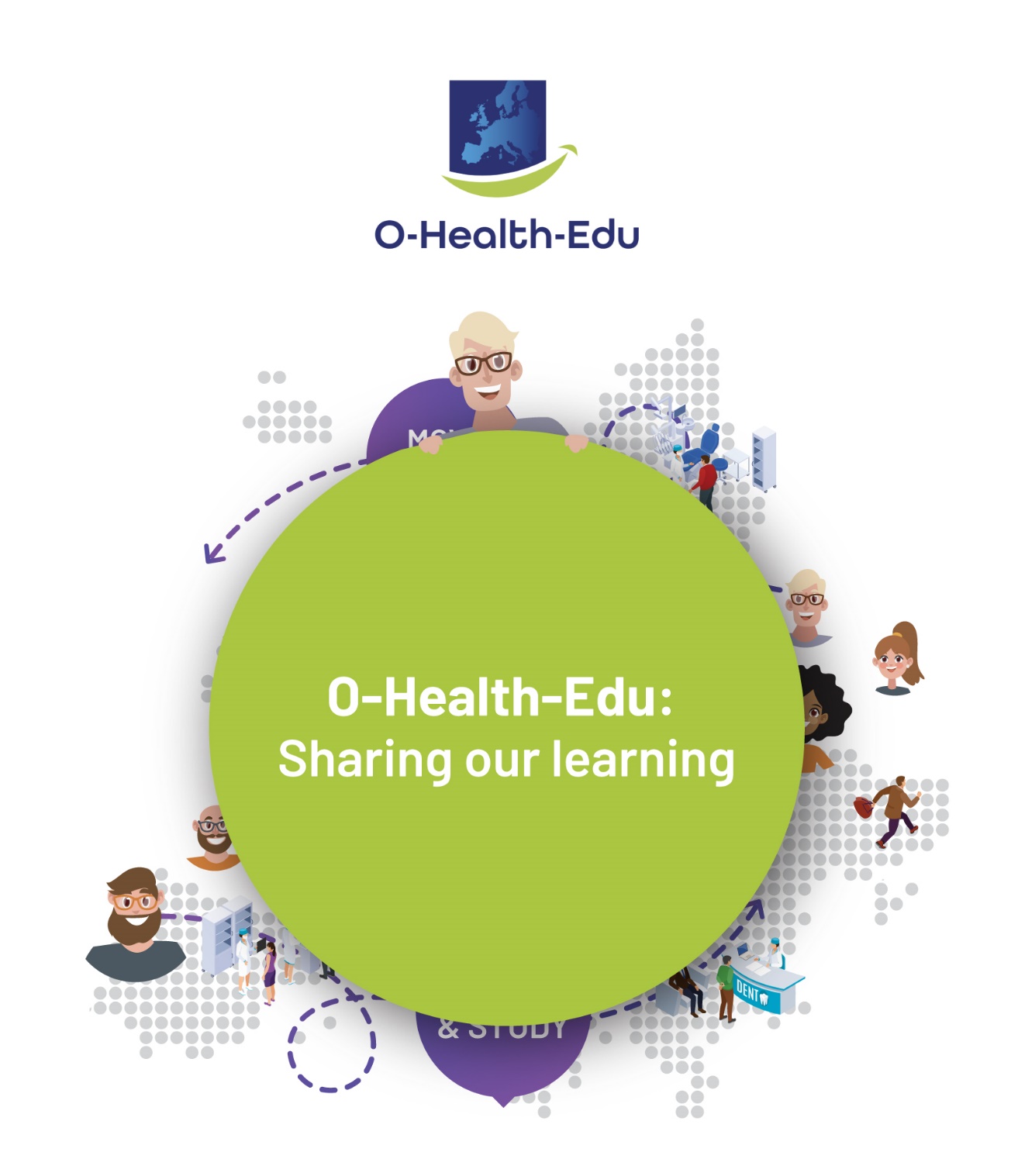 Managing Academic Transnational Collaboration in Health professionals Education   MATCHEdExercise WorkbookThis is an output of Intellectual Output 10 of the 
O-Health-Edu Erasmus + Project 2019-1-F01-KA203-062894Exercise 1In this exercise you should begin to document your preliminary ideas to establish the need of your own project. This exercise can be completed at any time and does not aim to be a comprehensive breakdown of your project but rather aims to ask you fundamental questions to help in triggering your thought processes.1. What will the principal outputs of your project be? List them below.2. How do you plan to achieve these outputs?3. Have you reviewed related sources to inform your plan?4. Have similar methods been employed in other projects? Exercise 2Within this exercise you will begin to think about the importance of terminology to your own project. This may be done alone but will most likely involve consultation and discussion with other project members.a. Think about and try to list specific terms and core concepts that are central to your project.b. Make a search for available resources that cover the terms you are interested in and compile a list as a resource for the project.c. Think about whether compiling existing definitions or creating your own definitions is the best way forward for your project.Exercise 3Within this exercise you identify the stakeholders relevant to your project and begin to develop your search strategy.1. Who are the stakeholders in your area of research? List them below.2. List the different information sources or databases that are relevant to your project. Consider published literature databases, internet searches, organisation websites.Exercise 4Within this exercise you will begin to consider the methodological structure of your literature review. Whilst your knowledge of the subject area will increase as you progress through the review process, and you are likely to modify the answers in light of your findings, it is still a useful procedure to consider the structure of your review at this stage. 1. What is your research question? 2. List some preliminary inclusion/exclusion criteria that may be suitable for your project.3. List some potential search terms for your project below.4. For data charting, what information would you like to extract from the retrieved sources?Exercise 5Please list 3-5 arguments to justify development of a similar project.Exercise 6Who do you need in your team? Consider:The organisationThe countryThe profile of competencyExercise 7For developing a similar project, explore the programmes that could support your work and write a paragraph why this programme will be the most suitable for your project.Exercise 8For developing a similar project, what would be your key values? Identify and list them in the workbook.Exercise 9What are the anticipated strengths and weaknesses of your project? Can these be managed in advance?